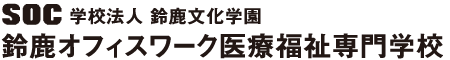 Trường chuyên môn Phúc lợi Y tế Suzuka Officework2022年度Niên khóa 2022募集要項Hướng dẫn tuyển sinh日本語科　募集コース  Tuyển sinh khoa tiếng Nhật2年進学コース（4月入学）  Khóa Nhật ngữ 2 năm ( nhập học tháng 4 )定員  Chỉ tiêu tuyển sinh40名  40 học sinh出願資格  Điều kiện dự tuyển12年以上の学校教育又はそれに準ずる課程を修了している方Học sinh đã hoàn thành chương trình trung học phổ thông 12 năm trở lên của nước sở tại. 年齢が18歳以上の方Học sinh đã đủ 18 tuổi信頼のおける保証人を有する方Học sinh có người bảo lãnh chi trả kinh phí đáng tin cậy.日本語能力試験N5相当以上の日本語能力を有する方Học sinh có bằng năng lực tiếng Nhật tương đương với trình độ N5 trở lên của kỳ thi năng lực tiếng Nhật.※学校長が特別に認めた場合は、上記にかかわらず入学を許可する場合があります。Trường hợp đặc biệt được thầy hiệu trưởng công nhận thì cho dù không đủ những điều kiện ghi ở trên vẫn được nộp hồ sơ.出願書類  Hồ sơ nhập học出願書類は、本人・経費支弁者が記入し、記入漏れのないようにしてください。Hồ sơ nhập học do chính người xin đăng ký nhập học,người bảo lãnh chi trả kinh phí ghi.Vui lòng hãy điền đầy đủ không bỏ sót.日本語以外で作成されたすべての書類は、日本語訳文を添付してください。Ngoài những giấy tờ được ghi bằng tiếng Nhật ra thì tất cả những giấy tờ còn lại phải kèm theo bản dịch tiếng Nhật. すべての書類は６か月以内に発行されたものを提出してください。Tất cả các giấy tờ nộp phải còn thời hạn trong vòng 6 tháng tính từ thời điểm được cấp.申請者の国籍によっては出願書類が下記と異なる場合があります。Tùy theo mỗi quốc tịch hồ sơ nhập học sẽ có sự khác biệt so với những gì ghi dưới đây.その他必要に応じて、別途書類を提出していただくことがあります。Ứng với từng trường hợp cần thiết khác sẽ phải nộp bổ sung thêm giấy tờ khác cho nhà trường.【入学希望者に関する書類　Giấy tờ liên quan tới học sinh có nguyện vọng đăng ký nhập học】【経費支弁者に関する書類   Giấy tờ liên quan tới người bảo lãnh chi trả kinh phí】経費支弁をする方によって必要な書類が異なります。Ứng với mỗi người bảo lãnh chi trả kinh phí khác nhau thì giấy tờ cần thiết phải nộp sẽ khác nhau.(親が経費支弁者になる場合　Trường hợp người bảo lãnh chi trả kinh phí là cha mẹ)【経費支弁者が日本国内にいる場合の書類 Giấy tờ dành cho người bảo lãnh chi trả kinh phí đang ở Nhật】次のいずれかの方法で出願してください。Xin vui lòng nộp đơn theo hình thức dưới đây.鈴鹿オフィスワーク医療福祉専門学校　日本語科に直接出願してください。Nộp trực tiếp cho trường Phúc lợi Y tế Suzuka Oficework, khoa Nhật ngữ〒513-0826　三重県鈴鹿市住吉2丁目24－9電話：+81-59-370-0311FAX：+81-59-370-0312E-mail address: japanesedept@soc.ac.jpĐịa chỉ：24-9, 2Cho-me, Sumiyoshi, Suzuka-shi, Mie-ken, 513-0826Điện thoại：+81-59-370-0311FAX　　 ：+81-59-370-0312E-mail address: japanesedept@soc.ac.jp各送り出し機関を通して出願してください。Nộp đơn cho công ty phái cử tại nước sở tại≪申請受付から入国までQuy trình từ khi đăng ký cho đến khi nhập cảnh vào Nhật Bản≫出願から入学までの流れQuy trình từ khi nộp đơn xin nhập học cho đến khi nhập học費用 Chi phí検定料 Phí tuyển sinh：①　20,000 yên学生寮Ký túc xá học sinh （Nhà trọ）生活指導の担当者が定期的に巡回して、色々サポートしますので、ご安心ください。Có người phụ trách hướng dẫn cuộc sống sinh hoạt tại ký túc xá và thường xuyên ghé thăm định kỳ,hỗ trợ nên các bạn hãy yên tâm nhé.冷蔵庫・洗濯機・ベッド・寝具等すぐに生活できるようにしてあります。Trang bị sẵn tủ lạnh,máy giặt,giường,đồ dùng phòng ngủ v.v.có thể vào ở ngay.寮費Tiền ký túc xá寮費に水道代・電気代・ガス代が含まれます。（原則ルームシェア）Tiền ký túc xá đã bao gồm tiền điện,nước ,ga.( Về nguyên tắc phải chia phòng ở cùng các bạn khác. )1年目には保証金として、1ヶ月分の寮費が加わります。Năm thứ nhất trường sẽ thu thêm tiền phí bảo lãnh là 1 tháng tiền ký túc xá.※上記①+②+③の合計 875,000 円Các mục ghi ở trên ①+②+③のTổng cộng 875,000 yên又は①+②+④の合計889,000円をCOE交付後すぐに円建で、ご送金ください。Hay các mục ①+②+④のTổng cộng 889,000 yên.Sau khi có COE( tư cách lưu trú) hãy chuyển khoản sớm bằng tiền yên Nhật vào tài khoản nhà trường yêu cầu. 送金手数料は自己負担でお願いします。Tiền chi phí chuyển khoản xin vui lòng người chuyển khoản phải tự thanh toán.※上記の他に、入学後、国民健康保険料やその他必要な費用を別途お支払いいただきます。Ngoài những chi phí ghi ở trên ,sau khi tới Nhật học sinh sẽ phải đóng thêm những chi phí khác như tiền tham gia bảo hiểm sức khỏe Quốc dân và những chi phí cần thiết khác.クラスと授業時間 Lớp học và thời gian học授業時間は1単位時間45分とし、年間800時間以上を行います。1 tiết học 45 phút,1 năm học trên 800 tiếng.褒章 Khen thưởng卒業時に出席率、及び成績において優秀だと校長が認めた場合、褒章が授与されます。Khi tốt nghiệp, trường hợp học sinh được thầy hiệu trưởng công nhận là học sinh ưu tú về tỷ lệ đi học và thành tích học tập sẽ được ban thưởng.本校介護福祉科を受験し合格した方で、卒業するまでの通算出席率が98％以上、且つ全ての科目においてC以上の成績を納めた者は20万円の学費返還を受けることができます。Học sinh thi đậu kỳ thi nhập học vào khoa điều dưỡng của trường và tỷ lệ đi học cho đến khi tốt nghiệp tổng cộng trên 98%, ngoài ra thành tích học tập của tất cả các môn đều đạt từ hạng C trở lên sẽ được nhận lại 200,000 yên tiền học phí.日本語能力試験N2以上の合格者は受験料の返還を受けることができます。Học sinh thi đậu kỳ thi năng lực tiếng Nhật từ N2 trở lên sẽ được trả lại tiền phí đăng ký dự thi của kỳ thi năng lực tiếng Nhật đó.<学費納入先 > Vui lòng chuyển khoản đóng học phí vào tài khoản ngân hàng sau.学費返金規定（日本語教育振興協会ガイドラインに準拠）Quy định về việc hoàn tiền học phí ( Dựa theo tiêu chuẩn nguyên tắc chỉ đạo của hiệp hội khuyến khích giáo dục tiếng Nhật )検定料の20,000円は、申請結果が不交付になった場合等、いかなる理由でも請求いたします。Tiền phí tuyển sinh 20,000 yên, nhà trường vẫn thu cho dù không được cấp giấy chứng nhận tư cách lưu trú hay vì bất cứ lý do nào khác.送金手数料は、申請者が負担してください。Tiền phí chuyển khoản xin vui lòng học sinh tự thanh toán..在留資格認定証明書は交付されたがビザの申請を行わず不来日の場合   Trường hợp đã nhận được giấy chứng nhận tư cách lưu trú nhưng không xin Visa đi Nhật.条件：入学許可書、在留資格認定証明書を返送してください。Điều kiện：Phải gửi trả lại giấy cho phép nhập học, giấy chứng nhận tư cách lưu trú cho nhà trường. 返金：全納入金（但し、検定料と入学金以外）を返金します。Hoàn tiền：Hoàn trả lại toàn bộ số tiền đã đóng. ( Ngoại trừ tiền phí tuyển sinh và tiền phí nhập học sẽ không được hoàn trả lại. )在外公館でビザの申請をしたが認められず来日できなかった場合Trường hợp đã làm thủ tục xin cấp Visa nhưng không được cấp Visa đi Nhật.条件：入学許可書の返却と在外公館においてビザが発給されなかったことの証明を提出してください。Điều kiện：Phải gửi trả lại cho nhà trường giấy phép nhập học và giấy xác nhận không cấp Visa của Đại sứ quán hoặc Lãnh sự quán Nhật bản ở nước sở tại返金：全納入金（但し、検定料と入学金以外）を返金します。Hoàn tiền：Hoàn trả lại toàn bộ số tiền đã đóng. ( Ngoại trừ tiền phí tuyển sinh và tiền phí nhập học sẽ không được hoàn trả lại. )ビザを取得したが、来日以前に入学を辞退した場合Trường hợp đã được cấp Visa rồi nhưng học sinh muốn từ chối nhập học trước khi tới Nhật.条件：入学許可書の返却完了とビザが未使用で、且つ失効がされていることを確認します。Điều kiện：Sau khi hoàn tất việc gửi trả giấy phép nhập học và Visa chưa sử dụng, hơn nữa nhà trường sẽ kiểm tra về việc Visa đã bị vô hiệu hóa hay chưa.返金：全納入金（但し、検定料と入学金以外）を返金します。Hoàn tiền：Hoàn trả toàn bộ số tiền đã đóng. ( Ngoại trừ tiền phí tuyển sinh và tiền phí nhập học sẽ không được hoàn trả lại. )来日後、不入学の場合Sau khi tới Nhật Bản nhưng không nhập học.返金：無Không hoàn trả lại tiền đã đóng. No必要な書類 Giấy tờ cần thiết1申請者身分証明書の写し（旅券の写し）Bản sao giấy chứng minh người đăng ký ( Bản sao hộ chiếu)  ２家族関係が分かる書類 （戸籍簿の写し・家族関係公証書等）Giấy tờ chứng minh quan hệ gia đình (Bản sao sổ hộ khẩu,Giấy xác nhận quan hệ gia đình có công chứng v.v.) 3出生証明書　（原本）　Giấy khai sinh ( Bản gốc)4入学願書（当校指定）　Đơn xin nhập học ( Mẫu do trường chỉ định )写真添付のこと　Có dán kèm ảnh5履歴書(当校指定)　　Sơ yếu lý lịch ( Mẫu do trường chỉ định )写真添付のこと　Có dán kèm ảnh6最終学歴の卒業証明書又は卒業見込み証明書　(原本)Bằng tốt nghiệp học vị cuối cùng hoặc giấy xác nhận dự kiến tốt nghiệp ( Bản gốc )7最終学歴の成績証明書　（原本）　Bảng thành tích học tập của học vị cuối cùng ( Bản gốc )	8在学証明書　　Giấy xác nhận đang học現在学生の場合   Trường hợp đang là học sinh,sinh viên9在職証明書　　Giấy xác nhận công việc hiện tại.職歴がある場合 　Trường hợp đang đi làm.10日本語能力証明　　 Bằng năng lực tiếng Nhật　※日本語能力試験N5相当以上の認定書（成績証明書の原本）　　　　　　　Giấy chứng nhận đỗ trình độ tương đương N5 kỳ thi năng lực tiếng Nhật (Giấy xác nhận thành tích - Bản gốc )※試験結果、又は所属日本語教育機関による学習証明（既習時間150時間以上）　　Kết quả kỳ thi tiếng Nhật, hoặc giấy xác nhận học tiếng Nhật của trường đào tạo tiếng Nhật. ( Đã học tiếng Nhật trên 150 giờ )11健康診断書（当校指定）　Giấy khám sức khỏe ( Mẫu do trường chỉ định )12証明写真６枚（４ｃｍ　X　3cm） 　6　 Ảnh thẻ３　か月以内に撮影したもの　　　Ảnh chụp không quá 3 thángNo必要な書類　Giấy tờ cần thiết1支弁者身分証明書の写し  Bản sao giấy chứng minh của người bảo lãnh chi trả kinh phí2経費支弁書（当校指定）　※経費支弁者が記入Đơn xin bảo lãnh chi trả kinh phí ( Mẫu do trường chỉ định)※Do chính người bảo lãnh chi trả kinh phí tự ghi.3経費支弁者の在職証明書 （原本）　Giấy xác nhận công việc hiện tại của người bảo lãnh chi trả kinh phí (Bản gốc)・・・・・・・・・・・・ ・・・・・・・・・4経費支弁者の収入証明書 （原本）Giấy chứng nhận thu nhập của người bảo lãnh chi trả kinh phí (Bản gốc)過去３年分   Thu nhập trong 3 năm gần nhất５経費支弁者の預金残高証明書　(原本)　　Giấy chứng nhận số dư tiền gửi ngân hàng của người bảo lãnh chi trả kinh phí ( Bản gốc)６資産形成過程がわかる書類　（預金通帳の写し等）Giấy giải trình quá trình hình thành tài sản ( Bản sao sổ tài khoản v.v. )過去３年分　　Giải trình cho thu nhập trong 3 năm gần nhất.必要な書類　Giấy tờ cần thiết1経費支弁書（当校指定）　※経費支弁者が記入Đơn xin bảo lãnh chi trả kinh phí (Mẫu do trường chỉ định)※Do chính người bảo lãnh chi trả kinh phí tự ghi.2申請者と経費支弁者の関係を証明する書類Giấy chứng nhận quan hệ thân nhân giữa người bảo lãnh chi trả kinh phí và học sinh戸籍謄本、親族関係公証書など(ネパール、スリランカは家族の写真）Bản sao hộ khẩu,giấy chứng nhận quan hệ gia đình có công chứng v.v. (Giấy xác nhận quan hệ gia đình có dán hình các thành viên trong gia đình, dùng cho học sinh Nepal,Sri lanka)3経費支弁者の預金残高証明書　(原本)Giấy xác nhận số dư tiền gửi tiết kiệm của người bảo lãnh chi trả kinh phí ( Bản gốc)4資産形成過程がわかる書類　（預金通帳の写し等）Giấy giải trình quá trình hình thành tài sản (Bản sao sổ tiết kiệm v.v.)過去３年分　　Giải trình cho thu nhập trong 3 năm gần nhất.5経費支弁者の在職証明書 （原本）Giấy xác nhận công việc hiện tại của người bảo lãnh chi trả kinh phí. (Bản gốc)・・・・・・・・・・・・ ・・・・・・・6経費支弁者の収入証明書 （原本）　Giấy chứng nhận thu nhập của người bảo lãnh chi trả kinh phí (Bản gốc)納税証明書又は課税証明書　Giấy xác nhận đã nộp thuế hoặc giấy xác nhận đóng thuế.過去３年分　　trong vòng 3 năm gần nhất.7住民票又は登録原票記載事項証明書 Giấy đăng ký cư trú hoặc bản gốc giấy chứng nhận về việc trích lục đăng ký.世帯全員分　Trích lục của tất cả thành viên trong gia đình.1年目Năm thứ nhất2年目Năm thứ 2入学金(1年目のみ)Phí nhập học( Chỉ thu năm đầu tiên )50,000円(yên)授業料 Phí giảng dạy600,000円(yên)600,000円(yên)保険その他Bảo hiểm và các phí khác30,000円(yên)30,000円(yên)合計Tổng cộng　680,000円(yên)630,000円(yên)１年目Năm thứ nhất（半年分+保証金）（6 tháng tiền ký túc xá + tiền phí bảo lãnh）寮費25,000円/月Tiền ký túc xá 25,000 yên/tháng175,000円(yên)寮費27,000円/月Tiền ký túc xá 27,000 yên/tháng189,000円(yên)1限目 Tiết 12限目Tiết 23限目Tiết 34限目Tiết 4午前クラスLớp buổi sáng（2年生）(Học sinh năm 2)9:20-10:0510:15-11:0011:10-11:5512:05-12:50午後クラスLớp buổi chiều（1年生）(Học sinh năm 1)13:20-14:0514:15-15:0015:10-15:5516:05-16:50銀行名 BANK NAME Tên ngân hàng三十三銀行San ju San Bank, Ltd.銀行番号 BANK NO. Số ngân hàng0154支店名 BRANCH NAMETên chi nhánh平田町駅前支店Hiratachou ekimae shiten店番号 BRANCH NO. Số chi nhánh228所在地 BANK ADDRESS Địa chỉ ngân hàng三重県鈴鹿市算所1丁目 2－11-2-1 Sanjyo, Suzuka, Mie, Japan電話 BANK TEL. Điện thoại ngân hàng＋81-59-378-1521SWIFT CODES  Mã SWIFTMIEBJPJT種別 BANK ACCOUNT Loại tài khoản ngân hàng普通 （ORDINARY ACCOUNT）Tài khoản thường口座番号  A/C NO.  Số tài khoản1634099口座名義 A/C HOLDER Tên chủ tài khoản鈴鹿文化学園 SUZUKABUNKAGAKUEN所在地 SCHOOL ADDRESS Địa chỉ trường〒513-0826 三重県鈴鹿市住吉2丁目 24－924-9, 2Cho-me, Sumiyoshi, Suzuka-shi, Mie-ken, Japan 513-0826電話  A/C TEL.  Điện thoại trường＋81‐59‐370‐0311